Greece Lightning Homework!Pick 3 of these projects to complete and earn a house point for each project. Bring your projects in by Wednesday 26th May.Design your own piece of jewelry. 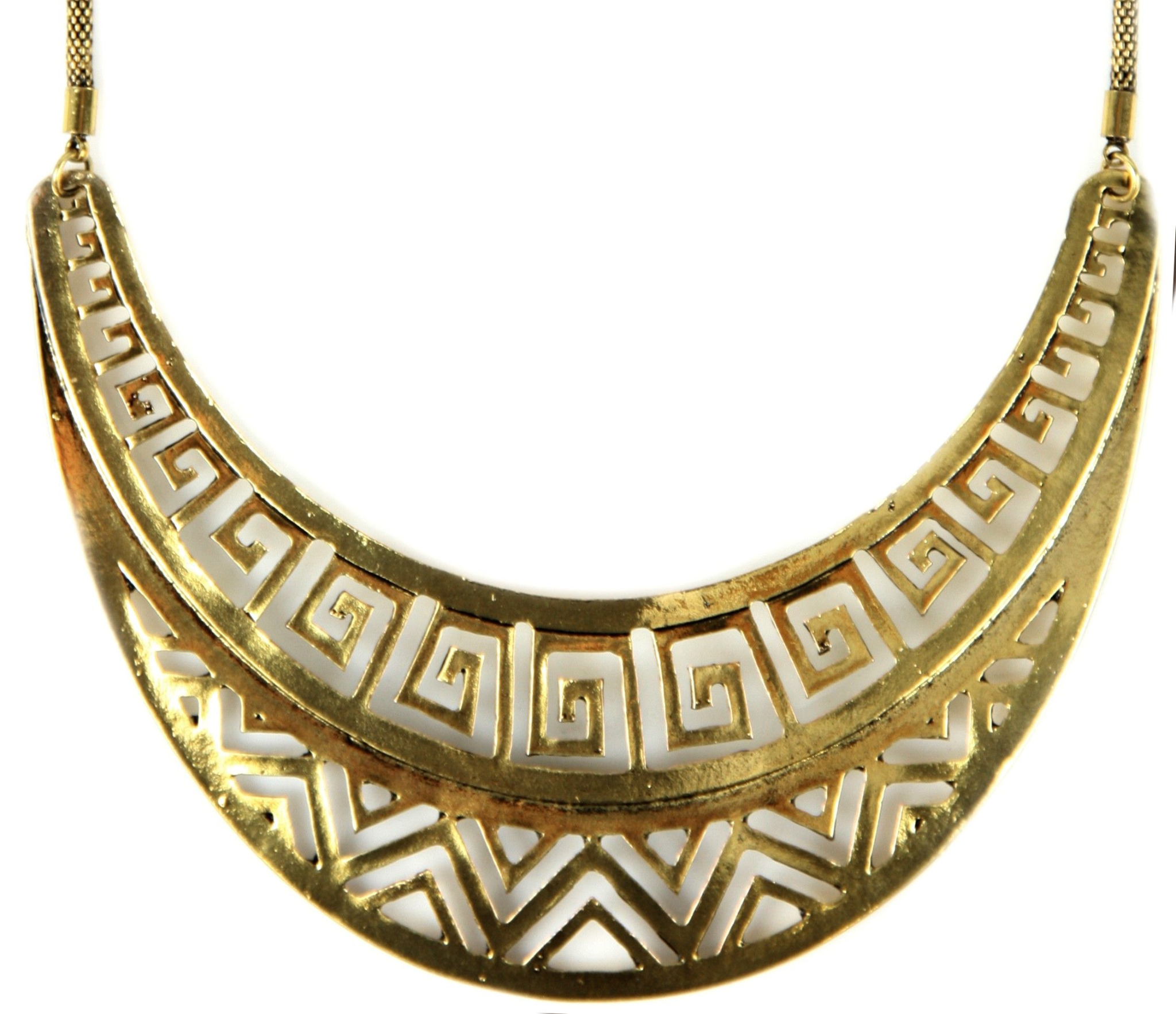 Use string to make your own printing art.
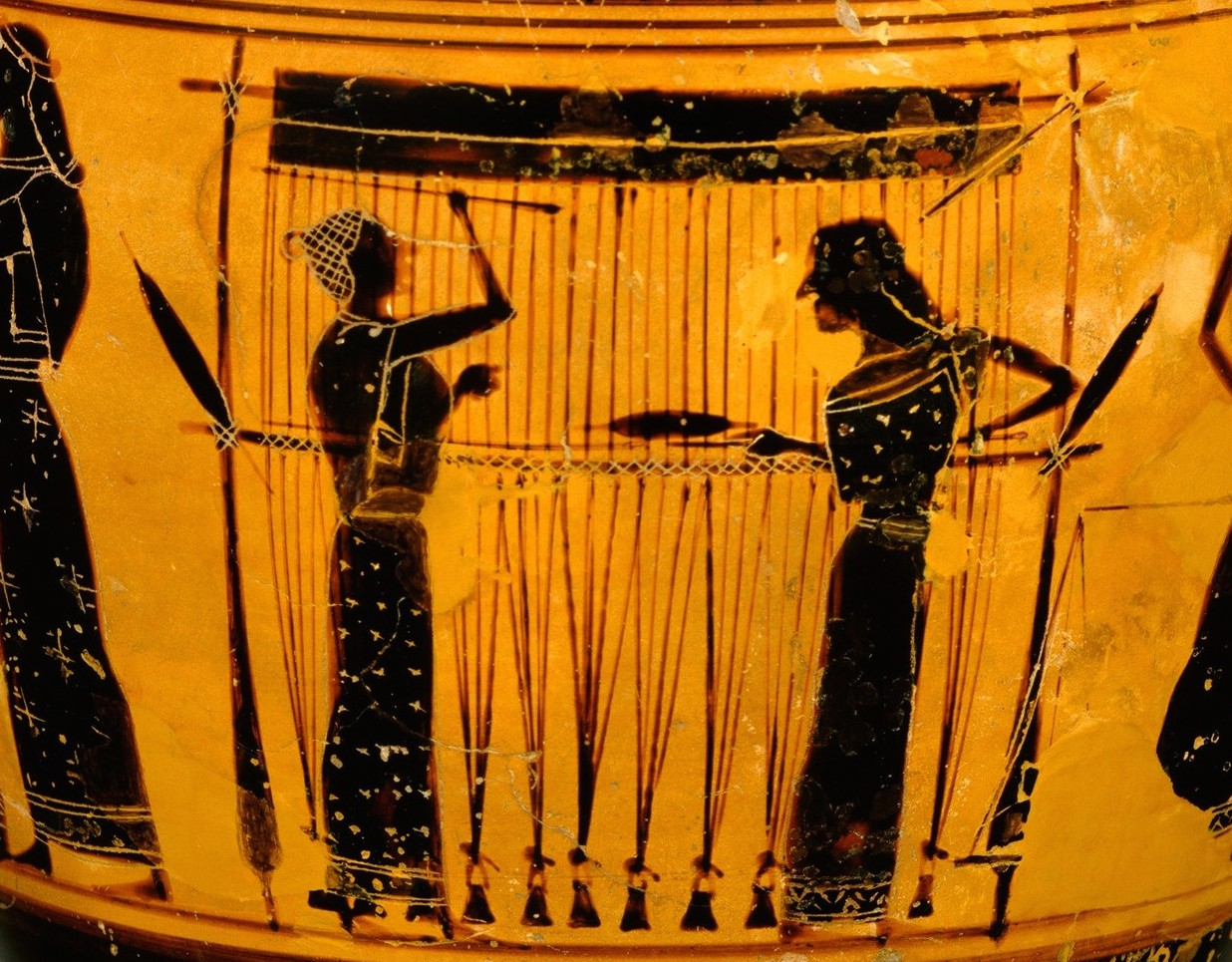 Produce an information text on the Ancient Greeks.
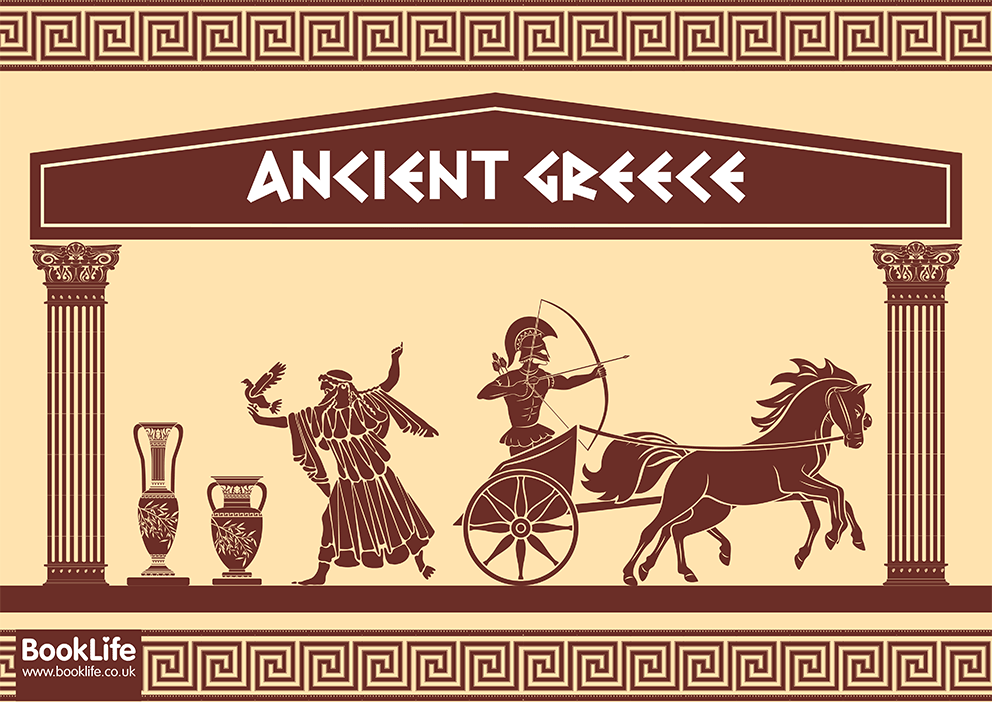 Try some Greek food.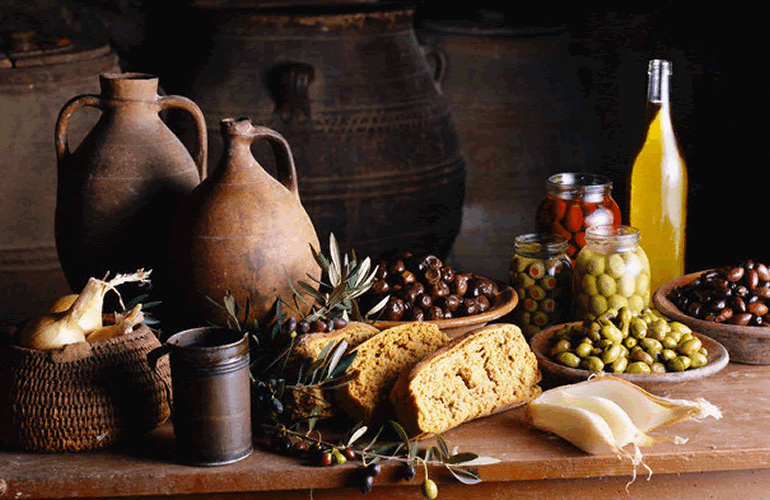 Write a poem based on the Ancient Greeks.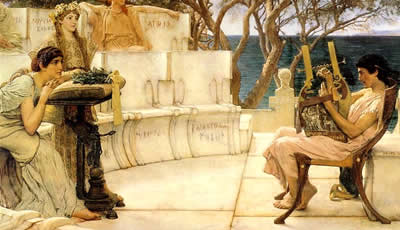 Design and make a shield.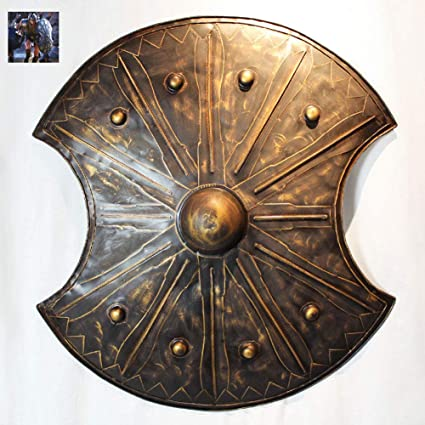 Research Alexander the Great and present the information in your own way.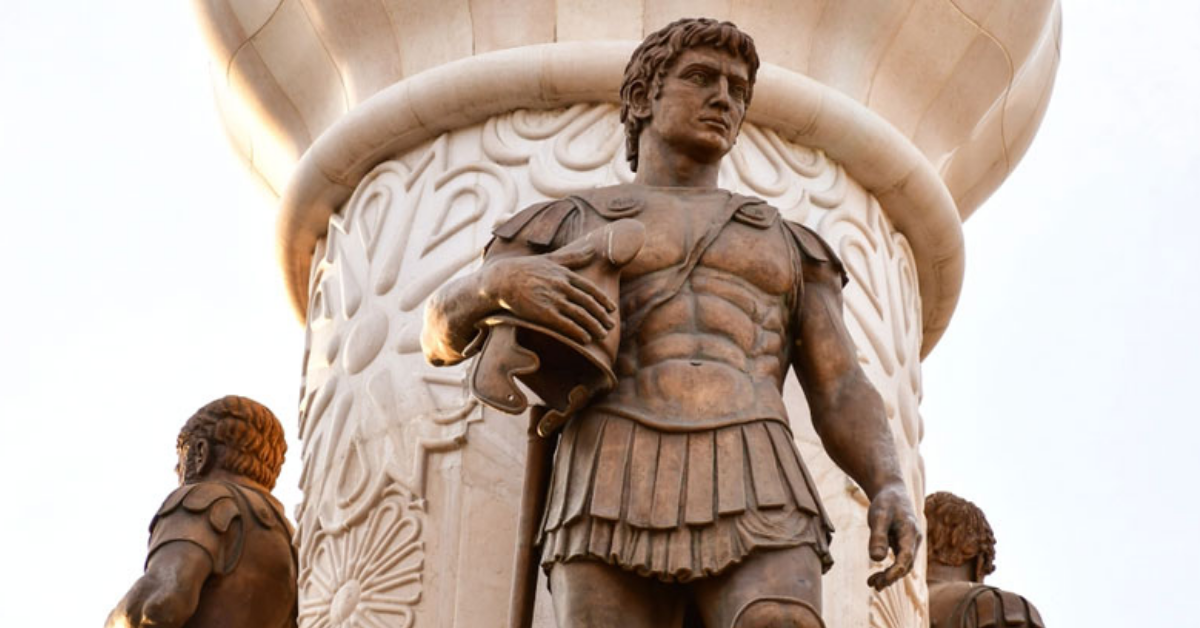 Plant a seed/bulb and keep a plant diary, watching it grow.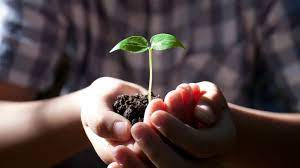 Create your own Greek God/Goddess.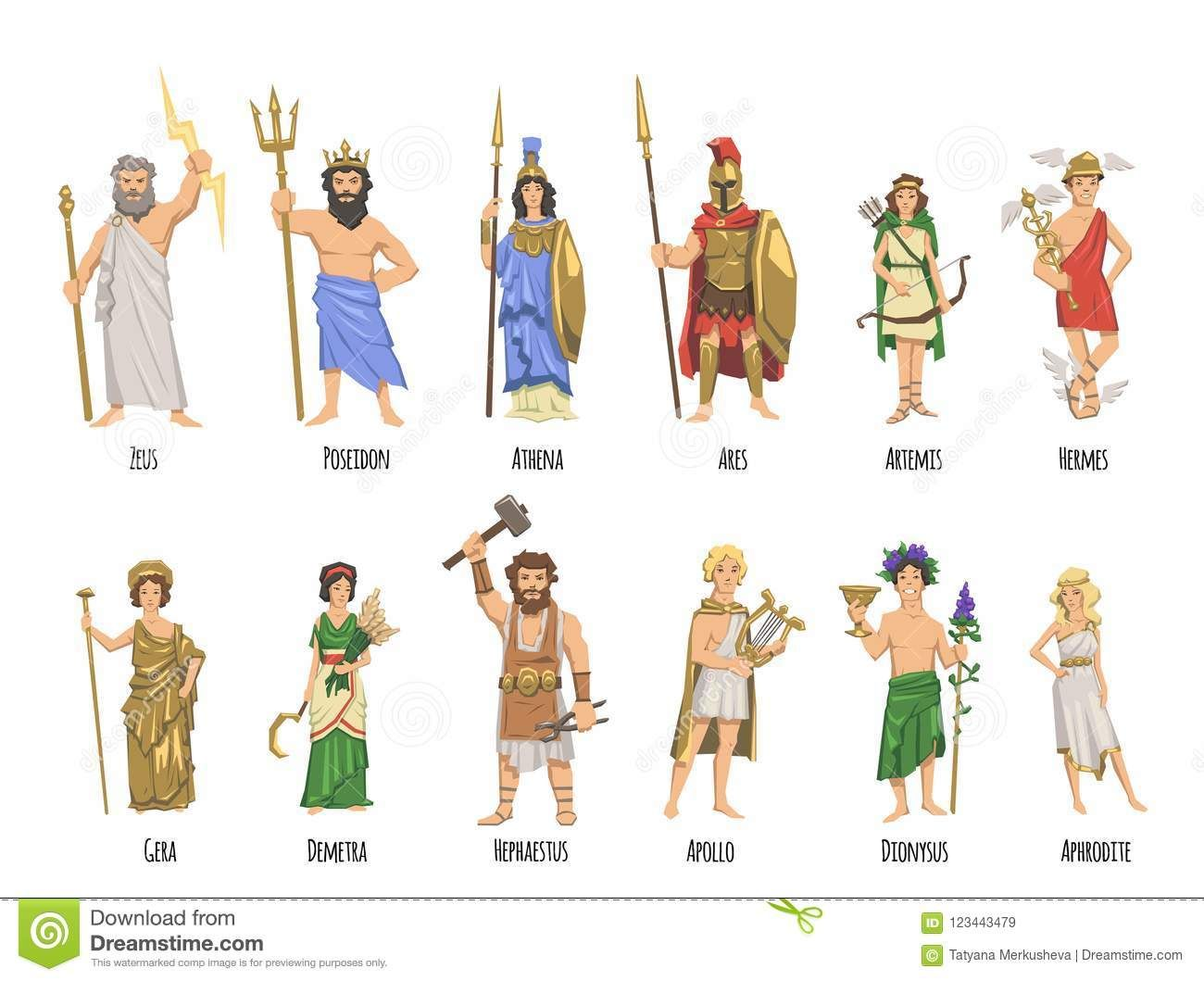 Make a Colosseum.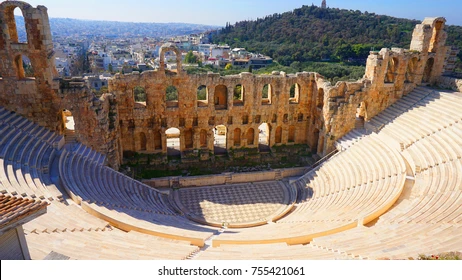 Create a holiday brochure for Greece.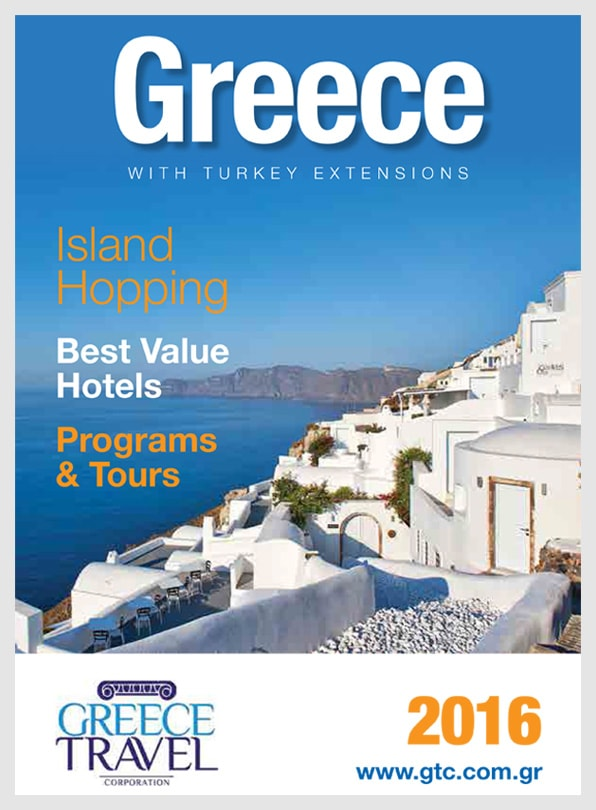 Make your own version of an Ancient Greek outfit. 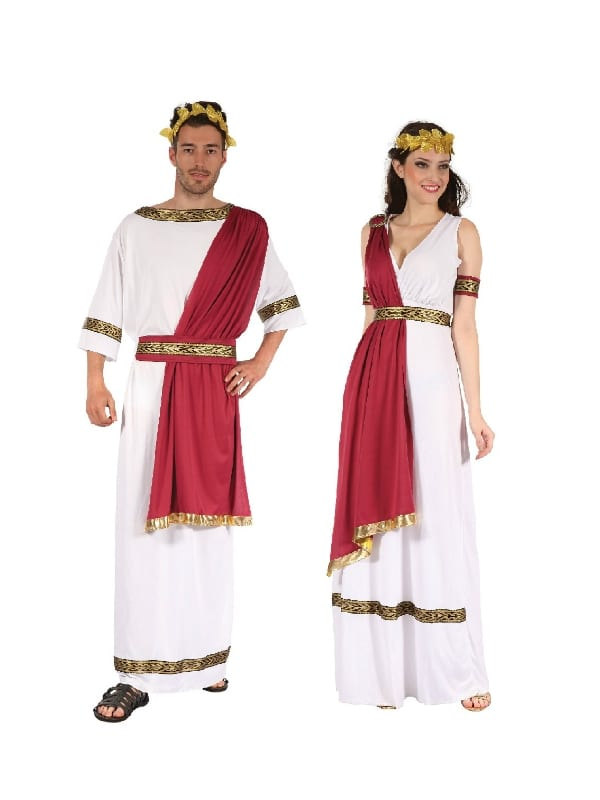 Make a Greek inspired meal. 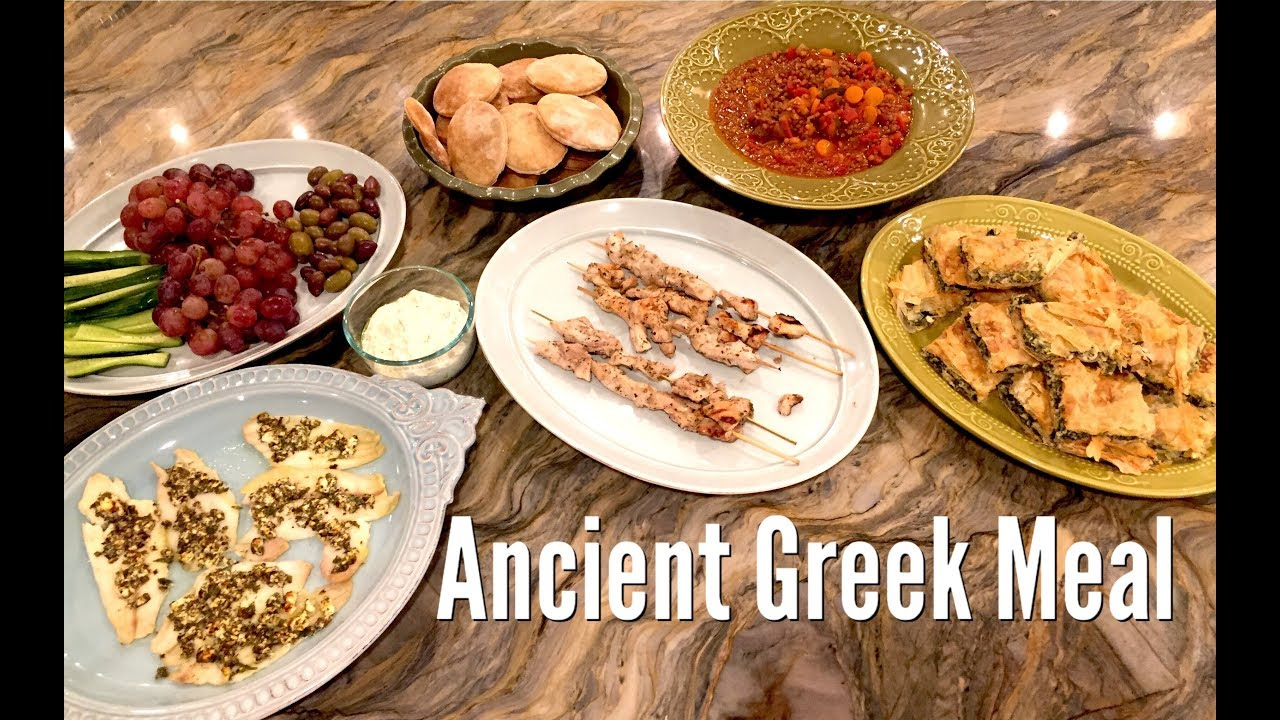 Use the Ancient Greek alphabet to write a code.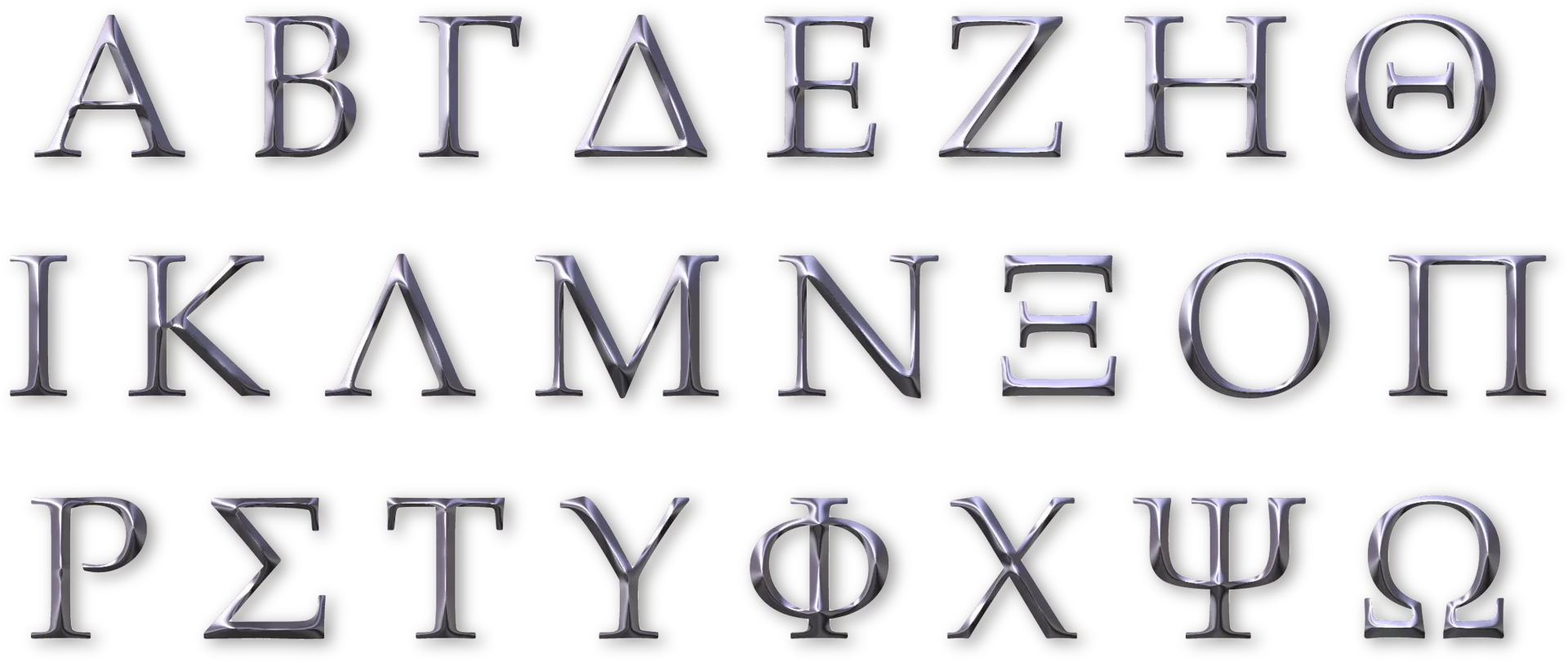 Research the Greek Gods/Goddess’ and produce a slideshow about them. (One slide per God/Goddess)
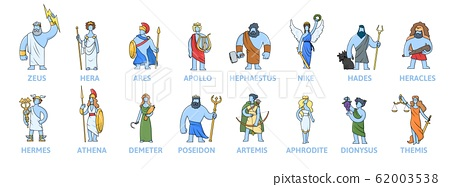 Write an account of the Battle of Marathon
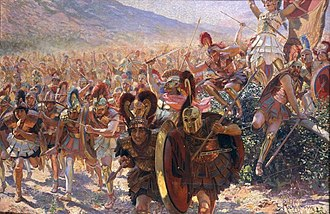 